План работы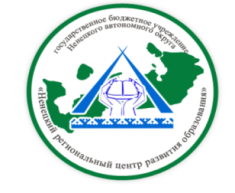 ГБУ НАО «Ненецкий региональныйцентр развития образования»на февраль 2022 годаВ течение месяцаДиректор  ГБУ НАО «НРЦРО»                                           О.Ю. КозицинаДатаМероприятиеМесто проведения и времяОтветственный1.02Региональный этап ВсОШ по обществознанию, 2 турГБОУ НАО «Средняя школа № 3» 9.00 Ижемцева Л.А.Яковлева Н.П.1.02Заседание рабочей группы по организационно-методическому сопровождению регионального этапа олимпиады по родному (ненецкому) языкуГБУ НАО «НРЦРО»Кабинет 1015.00Талеева Л.Я.2.02Региональный этап ВсОШ по экологии, 1 турГБОУ НАО «Средняя школа № 3» 9.00Ижемцева Л.А.Яковлева Н.П.2.02Итоговое сочинение (изложение) для учащихся 11 кл. для допуска на ЕГЭ – Дополнительный периодОО НАОШамов А.С.2.02Совещание с членами жюри по проверке олимпиадных работ регионального этапа ВсОШ по обществознаниюГБУ НАО «НРЦРО» кабинет 10 15.00 Ижемцева Л.А.3.02Региональный этап ВсОШ по экологии, 2 турГБОУ НАО «Средняя школа № 3» 9.00Ижемцева Л.А.Яковлева Н.П.3.02Заседание рабочей группы «Система организации воспитания обучающихся»ГБУ НАО «НРЦРО» кабинет 19 15.00Петухова М.С.4.02Региональный этап ВсОШ по математике, 1 турГБОУ НАО «Средняя школа № 3» 9.00Ижемцева Л.А.Яковлева Н.П.4.02Региональный этап олимпиады им. Л. Эйлера, 2 турГБОУ НАО «Средняя школа № 3» 9.00Ижемцева Л.А.Яковлева Н.П.4.02Совещание с членами жюри по проверке олимпиадных работ регионального этапа ВсОШ по экологииГБУ НАО «НРЦРО» кабинет 10 15.00 Ижемцева Л.А.5.02Региональный этап ВсОШ по математике, 2 турГБОУ НАО «Средняя школа № 3» 9.00Ижемцева Л.А.Яковлева Н.П.5.02Региональный этап олимпиады им. Л. Эйлера, 2 турГБОУ НАО «Средняя школа № 3» 9.00Ижемцева Л.А.Яковлева Н.П.7.02МО учителей истории «Анализ ВПР по истории и обществознанию»ГБУ НАО «НРЦРО»Кабинет  2115.00 Бороненко О. Н.7.02Установочный семинар/вебинар для школ участников Проекта 500+ГБУ НАО «НРЦРО»Кабинет  1915.00Шамов А.С.7.02Региональный этап ВсОШ по истории, 1 турГБОУ НАО «Средняя школа № 3» 9.00Ижемцева Л.А.Яковлева Н.П.7.02Совещание с членами жюри по проверке олимпиадных работ регионального этапа ВсОШ по математикеГБУ НАО «НРЦРО» кабинет 10 15.00 Ижемцева Л.А.7.02Совещание по организации деятельности Консультационных центров в рамках реализации федерального проекта «Современная школа» на территории Ненецкого автономного округа в 2022 году.Категория: ответственные лица за реализацию проекта в ОО НАОцентр «ДАР»заочная форма14.30Зенина О.С.Яковлева Ю.Б.8.02МО учителей-логопедов ОО НАО «Культурно-психологические особенности детей-мигрантов: что нужно знать педагогу и что с этим знанием делать».центр «ДАР»очно-заочная форма11.00Безумова Н.В.8.02МО учителей  физики «Анализ результатов муниципального и регионального этапов ВОШ по физике и астрономии в НАО в 2022 году. Практикум по решению заданий формирующих естественнонаучную грамотность»»ГБУ НАО «НРЦРО»Кабинет №2115.00 Чайка А.П.8.02МО учителей изобразительного искусства, МХК и черчения «Обновленное содержание предметной области искусство. ФГОС ОО»ГБУ НАО «НРЦРО»дистанционно15.30 Климова О. Н.8.02Региональный этап ВсОШ по истории, 2 турГБОУ НАО «Средняя школа № 3» 9.00Ижемцева Л.А.Яковлева Н.П.8.02МО педагогов-психологов ДОО НАО «Особенности составления характеристики на воспитанника для предоставления на ПМПК»центр «ДАР»заочная форма13.30Климина С.А.9.02МО социальных педагогов ДОО НАО «Система работы социального педагога с родителями, имеющих детей с нарушениями в поведении с признаками СДВГ и агрессивности в ДОО (составление интеллект-карт)» (практикум)центр «ДАР»очная форма13.30Солонович Е.А.9.02Заседание рабочей группы «Система работы со школами с низкими результатами обучения»ГБУ НАО «НРЦРО» кабинет 19 10.00Ипатова Т.П.9.02Заседание рабочей группы «Система обеспечения профессионального развития педагогических работников»ГБУ НАО «НРЦРО» кабинет 19 15.00Ипатова Т.П.9.02Итоговое собеседование по русскому языку как условие допуска к ГИА 9 – Основной срокОО НАОШамов А.С.9.02Совещание с членами жюри по проверке олимпиадных работ регионального этапа ВсОШ по историиГБУ НАО «НРЦРО»кабинет 10 15.00Ижемцева Л.А.10.02МО специалистов по физической культуре, молодых педагогов «Опыт работы по взаимодействию специалистов в проектной деятельности по профилактике вирусных инфекций как условие здоровьесбережения воспитанников»ГБУ НАО «НРЦРО»кабинет  № 1013.15А.Н. Владимирова10.02МО учителей химии «Анализ результатов муниципального (территориального) и регионального этапов ВсОШ по химии в НАО в 2022 году. Практикум по решению заданий формирующих естественнонаучную грамотность»ГБУ НАО «НРЦРО»Кабинет №2115.00 Чайка А.П.10.02МО учителей родного (ненецкого) языка «Изменения в ФГОС НОО и  ОО: родной язык и родная литература. Современные технологии в обучении родному (ненецкому) языку и литературе»ГБУ НАО «НРЦРО»15.00ZOOMТалеева Л.Я.10.02МО учителей технологии (обслуживающий труд) «Обновленное содержание предметной области технология. ФГОС ОО»ГБУ НАО «НРЦРО»Дистанционно15.30 Климова О. Н.10.02Региональный этап ВсОШ по географииГБОУ НАО «Средняя школа № 3» 9.00Ижемцева Л.А.Яковлева Н.П.10.02МО учителей коррекционных классов «Формирование функциональной грамотности детей младшего школьного возраста с  ограниченными возможностями здоровья (ОВЗ)»ГБУ НАО «НРЦРО» 15.30платформа ZOOMПетухова М.С.10.02МО педагогов-психологов ОО НАО «Применение ассоциативных метафорических карт в работе с подростками» (практикум)центр «ДАР»очная форма15.00Артемова Е.А.11.02Региональный этап ВсОШ по физической культуре, 1 турГБОУ НАО «Средняя школа № 3» 9.00Ижемцева Л.А.Яковлева Н.П.11.02Заседание рабочей группы «Система оценки качества подготовки обучающихся»ГБУ НАО «НРЦРО», кабинет 19, 10.00Шамов А.С.11.02Совещание с членами жюри по проверке олимпиадных работ регионального этапа ВсОШ по географииГБУ НАО «НРЦРО»кабинет 10 15.00Ижемцева Л.А.12.02Региональный этап ВсОШ по физической культуре, 2 турГБУ ДО НАО«Дворец спорта «Норд»9.00 Ижемцева Л.А.Яковлева Н.П.14.02МО учителей русского языка «Анализ ВПР по русскому языку»ГБУ НАО «НРЦРО»Кабинет  2115.00 Бороненко О. Н.14.02Региональный этап ВсОШ по правуГБОУ НАО «Средняя школа № 3» 9.00Ижемцева Л.А.Яковлева Н.П.14.02Совещание с членами жюри по проверке олимпиадных работ регионального этапа ВсОШ по физической культуреГБУ НАО «НРЦРО»кабинет 10 15.00Ижемцева Л.А.15.02МО музыкальных руководителей, молодых педагогов.  Презентация педагогической деятельности «Такие разные эмоции. Музыкальная деятельность как средство формирования эмоционально-ценностных представлений у детей дошкольного возраста»ГБУ НАО «НРЦРО»кабинет № 21 13.15Владимирова А.Н.15.02Региональный этап ВсОШ по английскому языку, 1 турГБОУ НАО «Средняя школа № 3» 9.00Ижемцева Л.А.Яковлева Н.П.15.02МО учителей технологии (технический труд) «Обновленное содержание предметной области технология. ФГОС ОО»ГБУ НАО «НРЦРО» дистанционно15.30Климова О. Н.15.02Совещание с членами жюри по проверке олимпиадных работ регионального этапа ВсОШ по правуГБУ НАО «НРЦРО»кабинет 10 15.00Ижемцева Л.А.16.02Семинар «Современное детство в руках цифровой эпохи» (ведущий: Горелик Е.А.) Категория: родители (законные представители) центр «ДАР»заочная форма18.00Зенина О.С.16.02Региональный этап ВсОШ по английскому языку, 2 турГБОУ НАО «Средняя школа № 3» 9.00Ижемцева Л.А.Яковлева Н.П.16.02МО учителей биологии «Анализ результатов муниципального (территориального) и регионального этапов ВсОШ по биологии и экологии в НАО в 2022 году. Практикум по решению заданий формирующих естественнонаучную грамотность»ГБУ НАО «НРЦРО»Кабинет №1915.00Чайка А.П.17.02МО воспитателей групп раннего возраста, молодых педагогов «Эффективные технологии для формирования предпосылок функциональной грамотности у детей раннего возраста»«Обогащение предметно-пространственной развивающей среды в ДОО с целью речевого развития в группах раннего возраста»ГБУ НАО «НРЦРО»кабинет  № 1013.15Владимирова А.Н.17.02МО учителей  географии «Анализ результатов муниципального (территориального) и регионального этапов ВсОШ по географии в НАО в 2022 году. Практикум по решению заданий формирующих естественнонаучную грамотность»ГБУ НАО «НРЦРО»Кабинет №2115.00 Чайка А.П.17.02МО педагогических работников, участвующих в реализации программ кадетского воспитания «Формирование функциональной грамотности у обучающихся кадетских классов»ГБУ НАО «НРЦРО» 15.30дистанционноИпатова Т.П.17.02МО учителей музыки «Обновленное содержание предметной области музыка. ФГОС ОО»ГБУ НАО «НРЦРО»Дистанционно15.30Климова О. Н.17.02Семинар для учителей информатики «Опыт работы учителей по организации учебной деятельности  в дистанционном формате» (Анализ форм организации  дистанционного  обучения. Современные образовательные платформы – главные помощники учителям»ГБУ НАО «НРЦРО»Дистанционно15.00Шибаева О.П.17.02Региональный этап ВсОШ по технологии, 1 турГБОУ НАО «Средняя школа № 3» 9.00Ижемцева Л.А.Яковлева Н.П.17.02Совещание с членами жюри по проверке олимпиадных работ регионального этапа ВсОШ по английскому языкуГБУ НАО «НРЦРО»кабинет 10 15.00Ижемцева Л.А.18.02Региональный этап ВсОШ по технологии, 2 турГБОУ НАО «Средняя школа № 3» 9.00Ижемцева Л.А.Яковлева Н.П.19.02Региональный этап ВсОШ по немецкому языку, 1 турГБОУ НАО «Средняя школа № 3» 9.00Ижемцева Л.А.Яковлева Н.П.21.02МО социальных педагогов ОО НАО «Профилактическая работа в образовательной организации по формированию у несовершеннолетних навыков безопасного и ответственного поведения»центр «ДАР»очно-заочная форма15.00Солонович Е.А.21.02МО СПО «Организация процедуры проведения аккредитации центров проведения демонстрационного экзамена в 2022 году»ГБУ НАО «НРЦРО»кабинет 19 15.00Туманова Е.Г.21.02Региональный этап региональной олимпиады школьников НАО по родному (ненецкому) языку (4-11 классы) в рамках Международного дня родного языка ГБУ НАО «НРЦРО»Кабинет 109.00 – 11.30Талеева Л.Я.21.02Региональный этап ВсОШ по немецкому языку, 2 турГБОУ НАО «Средняя школа № 3» 9.00Ижемцева Л.А.Яковлева Н.П.22.02Совещание с членами жюри по проверке олимпиадных работ регионального этапа ВсОШ по немецкому языкуГБУ НАО «НРЦРО»кабинет 10 15.00Ижемцева Л.А.22.02МО учителей математики «Новый ФГОС и его отличительные особенности. Введение стандартов в 1 и 5 классах»ГБУ НАО «НРЦРО»кабинет 19 дистанционный режим15.30Шибаева О.П.23.02Совещание с членами жюри по проверке олимпиадных работ регионального этапа ВсОШ по технологииГБУ НАО «НРЦРО»кабинет 10 15.00Ижемцева Л.А.24.02Семинар «Формирование элементарных математических представлений в рамках реализации ФГОС дошкольного образования»Видеозанятие «Использование  блоков Дьенеша на занятиях» (средняя группа) ГБУ НАО «НРЦРО» (дистанционно)Владимирова А.Н.24.02Заседание рабочей группы «Система организации воспитания обучающихся»ГБУ НАО «НРЦРО»кабинет 19 15.00Петухова М.С.24.02Заседание рабочей группы по реализации региональных управленческих механизмов«Система выявления, поддержки и развития способностей и талантов у детей и молодежи»ГБУ НАО «НРЦРО» кабинет 7 10.00 Ижемцева Л.А.Яковлева Н.П.24.02Региональное учебно-методическое объединение (РУМО) для заместителей руководителей общеобразовательных организаций «О результатах апробации модели оценки компетенций работников ОО НАО, осуществляющих образовательную деятельность по образовательным программам ОО» ГБУ НАО «НРЦРО»Кабинет 2115.00Козицина О.Ю.Хабарова Е.В.24.02Семинар для учителей математики «Эффективное использование учебного оборудования и сети Интернет на уроках математики»ГБУ НАО «НРЦРО»Дистанционно15.00Шибаева О.П.24.02МО учителей начальных классов «Оценка функциональной грамотности младших школьников»ГБУ НАО «НРЦРО» 15.30платформа ZOOMПетухова М.С.24.02МО педагогических работников, участвующих в реализации программ финансовой грамотности «Наставничество и индивидуальный трекер развития педагога в области формирования финансовой грамотности. Результаты диагностики финансовой грамотности обучающихся общеобразовательных организаций Ненецкого автономного округа»ГБУ НАО «НРЦРО» 15.30дистанционноИпатова Т.П.24.02Плановое заседание Главной аттестационной комиссии управления образования  Департамента ОКиС НАОГБУ НАО «НРЦРО» Кабинет № 1014.00Хабарова К.А.24.02Модульный семинар «Песочная терапия в работе с детьми и взрослыми».1 занятие «Введение в песочную терапию»Категория: специалисты ОО НАОцентр «ДАР»очно-заочная форма15.00Шевелева А.А.25.02Заседание рабочей группы «Система работы по самоопределению и профессиональной ориентации обучающихся»ГБУ НАО «НРЦРО» кабинет 19 15.00Слезкин В.Б.25.02Заседание рабочей группы «Система мониторинга эффективности руководителей ОО»ГБУ НАО «НРЦРО» кабинет директора 15.00Козицина О.Ю.28.02Региональный этап Российской психолого-педагогической олимпиады школьников им. К.Д. Ушинского.ГБУ НАО «НРЦРО»очная формаКабинет № 21Ижемцева Л.А.Зенина О.С.Артемова Е.А.Яковлева Ю.Б.28.02Заседание рабочей группы «Система мониторинга качества дошкольного образования»ГБУ НАО «НРЦРО» кабинет 19 15.00Владимирова А.Н.4 чел28.02Курсы «Актуальные проблемы этнокультурного образования: развитие кадрового потенциала и повышение профессиональной компетентности педагогов по формированию этнотолерантности у обучающихся и решению задач создания безопасной образовательной среды в поликультурном регионе» (Организатор – ФГБУ «ФИРЯ»)ГБУ НАО «НРЦРО»Лисицына С.Н.МероприятиеМесто проведения и времяОтветственныйРесурсная площадка по направлению«Развитие и педагогическая поддержка игры как ведущего вида деятельности ребенка дошкольника» ГБДОУ НАО «Детский сад «Кораблик»Владимирова А.Н.Ресурсная площадка по направлению «Развитие речевой активности у воспитанников ГБДОУ НАО «Детский сад п. Красное» ГБДОУ НАО «Д- сад п. Красное»Владимирова А.Н.Ресурсная площадка по направлению «Эффективные формы работы с участниками образовательных отношений в приобщении детей дошкольного возраста к культуре и традициям русского народа»ГБДОУ НАО «ЦРР – детский сад «Гнездышко»Владимирова А.Н.Ресурсная  площадка по направлению «Исследовательская деятельность обучающихся»  ГБОУ НАО «СШ п. Красное»А.П. ЧайкаКПК «Реализация требований обновленных ФГОС НОО, ФГОС ООО в работе учителя» (36 часов)ГБУ НАО «НРЦРО»Очно с использованием дистанционных технологий  21 февраля – 4 марта15.00Козицина О.Ю. Хабарова Е.В.Ипатова Т.П.Курсы повышения квалификации по дополнительной профессиональной программе подготовки экспертов конкурсов по профессиональному мастерству  среди инвалидов и лиц с ограниченными возможностями здоровья «Абилимпикс» в субъектах Российской Федерации по видам трудовой профессиональной деятельности с учетом нарушенных функций и ограничений их жизнедеятельности «Содержательно-методические и технологические основы экспертирования конкурсов профессионального мастерства людей с инвалидностью»ГБУ НАО «НРЦРО» дистанционный форматТуманова Е.Г.Акция «Единый день сдачи ЕГЭ родителями»   ОО НАОШамов А.С.Акция для обучающихся, посвященная Международному дню родного языка «Спасибо учителю родного языка»ОО НАОфевральБороненко О. Н.Акция, посвященная Международному дню родного языка «Я проверяю свою грамотность»ОО НАОфевральБороненко О. Н.Мониторинг сайтов образовательных организаций Ненецкого автономного округа:- внесение в правила поведения для обучающихся образовательных организаций отдельного положения, предусматривающего запрет использования личных средств связи с выходом в сеть «Интернет»;- наполнение сайтов образовательных организаций 
в информационно-телекоммуникационной сети «Интернет» информационными  и рекомендательными материалами о защите детей  в сети «Интернет»- размещение на сайтах образовательных организаций сведений о лучших ресурсах для детей и/или кода системы ротации баннеров сайта «Сетевичок»ГБУ НАО «НРЦРО»  21-25 февраляИпатова Т.П.Мониторинг организации образования детей коренных малочисленных народов Севера, Сибири и дальнего Востока и анкетирование ГБУ НАО «НРЦРО»февраль в онлайн режимеТалеева Л.Я.Диагностика обучающихся по функциональной грамотностиГБУ НАО «НРЦРО»февральИпатова Т.П.Региональный фестиваль открытых мероприятий «Мастерская успеха» для педагогов дополнительного образования ГБУ НАО «НРЦРО»февральИпатова Т.П.Региональный конкурс буклетов об основах российской государственности, культуры, а также традиций народов региона пребывания и правил поведения среди детей иностранных гражданГБУ НАО «НРЦРО»февральИпатова Т.П.Акция «На «отлично» свети в заполярной ночи!»ГБУ НАО «НРЦРО»Ипатова Т.П.Всероссийский  конкурс научно-исследовательских и прикладных проектов обучающихся по теме охраны и восстановления водных ресурсов «Российский национальный юниорский водный конкурс-2022» в Ненецком автономном округе.ГБУ НАО «НРЦРО»февральЧайка А.П.Олимпиада по музыке для обучающихся 5 – 8 классов.ГБУ НАО «НРЦРО»Климова О. Н.Викторина для обучающихся старших классов «А во мне гнездятся песни…» (к 90-летию со дня рождения П.А. Явтысого, ненецкого поэта, прозаика, художника) Общеобразовательные организациифевральБахирева Н.М.Книжно-иллюстративная выставка «Тундры ненецкой сын»  (к 90-летию со дня рождения П.А. Явтысого, ненецкого поэта, прозаика, художника)ГБУ НАО «НРЦРО»февральБахирева Н.М.Книжно-иллюстративная выставка «Неизвестный, известный В.К. Арсеньев» (к 150-летию со дня рождения русского путешественника, географа, этнографа, писателя, исследователя Дальнего Востока)ГБУ НАО «НРЦРО»февральБахирева Н.М.Проведение теста «Язык родной, дружу с тобой!», в рамках Международного дня родного языка 21 февраляОбразовательные организации ОО, ДОО,  СПО21-22 февраляВарницына О.И.Проведение профориентационных мероприятий для обучающихся по образовательным программам основного общего и среднего общего образования «Экскурсия на ТРК «Север» ТРК «Север»февральСлезкин В.Б.Проведение профориентационных мероприятий для обучающихся по образовательным программам основного общего и среднего общего образования «Экскурсия в редакцию газеты «Наръяна Вындер»Редакция газеты «Наръяна Вындер»февральСлезкин В.Б.Окружная познавательная Викторина по финансовой грамотности «Азбука финансов» среди воспитанников старшего дошкольного возраста ДОО НАО»ГБУ НАО «НРЦРО»февральВладимирова А.Н.Всероссийский конкурс для обучающихся 5-11 классов, СПО «Без срока давности»ГБУ НАО «НРЦРО»Январь - апрельБороненко О.Н.Всероссийский фестиваль-конкурс, посвящённый 140-летию со дня рождения К.И. Чуковского «Чудо-дерево»ГБУ НАО «НРЦРО»Ноябрь – март 2022Петухова М.С.Всероссийский Конкурс экологических рисунковГБУ НАО «НРЦРО»Октябрь – март 2022Петухова М.С.Климова О.Н.Международная  олимпиада по истории авиации и воздухоплавания имени А.Ф. МожайскогоГБУ НАО «НРЦРО»Октябрь – апрель 2022Петухова М.С.Региональный этап  XVII Всероссийского конкурса «За нравственный подвиг учителя»ГБУ НАО «НРЦРО»Январь – май 2022 Петухова М.С.Межрегиональный конкурс учебно-исследовательских, проектных и творческих работ обучающихся «Ломоносовский турнир» (межрегиональный этап, заочный тур) ГБУ НАО «НРЦРО»с 3 по 18 февраля Шишалова А.А.Подготовка к районному туру Всероссийского конкурса юных чтецов «Живая классика» (регистрация на сайте, размещение информации, определение участников и др.)ГБУ НАО «НРЦРО»февраль 2022 г.Ижемцева Л.А.Прием заявок на Региональный конкурс учебно-исследовательских работ «XIV Малые Аввакумовские чтения»ГБУ НАО «НРЦРО»февраль Ижемцева Л.А.Прием заявок и регистрация  в онлайн-системе участников Регионального трека Всероссийского конкурса научно-технологических проектов «Большие вызовы»ГБУ НАО «НРЦРО»февраль Ижемцева Л.А.Мониторинг по изучению мнения родителей (законных представителей) об обеспечении информационной безопасности детей и реализации механизмов защиты детей от информации, причиняющей вред их здоровью Центр «ДАР»февральСолонович Е.А.Индивидуальные коррекционно-развивающие занятия с детьми / консультирование детей педагогом-психологом, социальным педагогомЦентр «ДАР»февральспециалисты Центра «ДАР»Консультирование родителей (законных представителей), педагогических работников по вопросам обучения, развития и воспитания детейЦентр «ДАР»февральспециалисты Центра «ДАР»Информационно-просветительская работа с населением в области предупреждения и коррекции недостатков в физическом и (или) психическом развитии и (или) отклонений в поведении детейЦентр «ДАР»февральспециалисты Центра «ДАР»Участие в допросах несовершеннолетних по защите их прав (Следственный комитет РФ по Архангельской области и НАО, УМВД России по НАО)Центр «ДАР»февральСолонович Е.А.Артемова Е.А.Участие в судебных заседаниях на время допроса несовершеннолетних (Мировые судьи НАО)Центр «ДАР»февральспециалисты Центра «ДАР»Диагностика детско-родительских отношений (по определению суда, по запросу УМВД)Центр «ДАР»февральАртемова Е.А.Страничка ненецкого языка в ВКГруппа «НРЦРО» в Вконтакте   февральВарницына О. И.